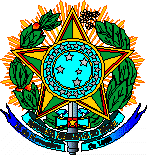 MINISTÉRIO DA EDUCAÇÃOUNIVERSIDADE FEDERAL DO RECÔNCAVO DA BAHIACONSELHO ACADÊMICO____________________________________________________________ANEXO IIPROGRAMA DE MONITORIA – TERMO DE COMPROMISSO DO MONITORPERÍODO ____/_____ EDITAL _____/______1- IDENTIFICAÇÃO2- DADOS DA DISCIPLINA3 - TERMO DE COMPROMISSO         Conhecendo as normas que regem o Programa de Monitoria da UFRB, através dos termos da Resolução CONAC nº 036/2010 e suas alterações, comprometo-me a cumprir as atribuições mencionadas no Artigo 13 e declaro-me ciente das atribuições do professor orientador mencionadas no Artigo 14, assim como das obrigações do monitor mencionadas no Artigo 15 da Resolução supracitada e do Plano de Trabalho do Professor-Orientador, o qual será desenvolvido durante as atividades de Monitoria.          Declaro-me ciente que o horário de exercício das atividades de monitoria não poderá, em hipótese alguma, sobrepor-se aos horários das disciplinas, nas quais estiver matriculado ou interferir em outras atividades acadêmicas.          Declaro-me também, ciente que, quando se tratar de MONITORIA REMUNERADA, não poderei acumular a Bolsa de Monitoria com qualquer modalidade de bolsa interna e/ou externa, no mesmo período, e que no caso da constatação do recebimento de mais de uma bolsa, o Comitê de Monitoria bloqueará a bolsa até o fim do período. _____________________________, ______ de _________________ de ________________________________________________________Assinatura do Monitor___________________________________________________Assinatura do Professor Orientador____________________________________________________Assinatura da Pró-Reitoria de GraduaçãoTipo de Monitoria: (  ) Remunerada   (  ) VoluntáriaTipo de Monitoria: (  ) Remunerada   (  ) VoluntáriaCurso:Curso:Nome do Monitor:Nome do Monitor:Matrícula:                                                                                                    CPF:RG:Órgão Emissor:Tel.: Tel.: Email:Email:Disciplina:                                             Código:Centro:     Centro:     Professor Orientador:Professor Orientador: